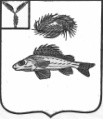 СОВЕТДЕКАБРИСТСКОГО МУНИЦИПАЛЬНОГО ОБРАЗОВАНИЯЕРШОВСКОГО РАЙОНА САРАТОВСКОЙ ОБЛАСТИРЕШЕНИЕ№ 23-62/1										от 03.05.2015 г. «Об установлении платыза вывоз перегноя»В соответствии с требованиями ст. 266 ГК РФ на основании п. 6 ст. 55 федерального закона № 131-ФЗ от  06.10.2003 г. «Об общих принципах организации местного самоуправления в Российской федерации» Совет Декабристского МОРЕШИЛ:Установить плату за вывоз перегноя, брошенного собственниками и находящегося на земельных участках принадлежащих Декабристскому МО либо на участках, собственность на которые не разграничена из расчета 100 руб. за 1 м3 перегноя.Глава Декабристского муниципального образования						Гришанов В.В.